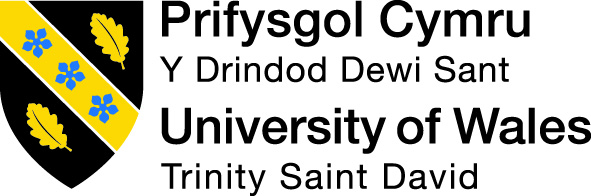 NOTE: Text highlighted in blue is guidance text and should be deleted. Text highlighted in yellow should be amended as appropriate.NARRATIVE  DOCUMENTPROGRAMME TITLE(S)(List the main award(s) and any intermediate awards – do not include exit awards)XXXAcademic Discipline of X Institute of XORInstitute of X and Partner XDocument for Validation / Revalidation Month Year for first intake Month Year CONTENTS (to update page numbers, right click on the Contents below, select Update Field and Update Page Numbers only)1.	Defining characteristics & purpose	22.	Student engagement	23.	Teaching, Learning, and Enhancement	34.	Equality and Diversity	45.	Graduate Attribute: Employability	66.	Graduate Attribute: Digital Skills	77.	Graduate Attribute: Learning for Life	78.	Non-standard issues	89.	Additional academic costs for students	810.	Sustainability	911.	Resources/Facilities specific to this programme	10In this short narrative document, you are asked to reflect on the design of the programme(s).  The eleven sections given below ensure that you reflect on a number of key aspects as part of programme design processes.  The sections have been chosen to reflect the University’s Learning and Teaching Enhancement Strategy, Learning and Teaching Standards and the University’s Graduate Attribute Framework (see the additional validation guidance document that accompanies the PV2a template). Further, they reflect key sector teaching and learning priorities as expressed through the Teaching Excellence and Graduate Outcomes Framework, surveys such the UKES, NSS, PTES, and PRES, and teaching and learning priorities expressed by AdvanceHE and HEFCW).Please do not delete the text before each box. Defining characteristics & purposeIn this section, please specify briefly the defining characteristics of the programme(s) and set out the context for the later sections of this narrative document.  The purpose of the programme will drive and/or inform the design.  E.g. if the programme is Professional, Statutory, and Regulatory Body (PSRB) accredited or linked to the apprenticeship framework.  Or, if the programme is designed for a very specific cohort.  If a number of programmes are linked together in a cluster, then please explain here how the cluster operates, especially where modules are shared to a significant degree.Student engagementIn this section, please reflect briefly on how you have worked together with students in partnership in relation to the design of the programme(s);Please do NOT focus in this section on a description of the consultation process but rather focus on the impact that the engagement with students has had on the design and validation of the proposed programme(s).This may mean that you have consulted with students face-to-face in a focus group or as part of a Student Staff Consultative Meeting.  It may also be that, as part of the design stage, you have considered feedback from students (e.g. through the review of module questionnaire feedback, programme level feedback, feedback at Student Staff Consultative Committees, partner student engagement survey feedback, or feedback given as part of national surveys such as the NSS, UKES and PTES).  The engagement method chosen depends on the programme to be (re)validated) and the cohort that the programme(s) aim(s) to attract.Where a programme is being developed in a subject area new to the University, the partner or both, programme teams are still expected to consider student feedback.  E.g. if students currently studying on programmes offered by the Academic Discipline/Institute/partner persistently indicate concerns in relation to a particular issue (e.g. ‘learning opportunities’, ‘assessment and feedback’ or ‘resources’), then this should be taken into account when designing a new programme.The key question to answer for this section is:  what changes have you made or what elements have you added to the programme as a result of student engagement and feedback processes?Teaching, Learning, and EnhancementThe University’s Learning and Teaching Enhancement Strategy focuses on four key principles for all teaching and learning:collaborativeprofessionally focusedinclusivepersonalised.In this section, please reflect on how the programme ensures that learning and teaching is collaborative and personalised.  Questions to consider include:How does the programme ensure that students are provided with systematic opportunities to learn with others?  This could, for example, be as part of a project or assessment, as part of the delivery model of the programme, or through the VLE (e.g. forum, blogging tool).How has the programme embedded an approach to learning and teaching that fosters partnership between staff and students and a strong learning community?Does the curriculum provide students with opportunities to shape their own programme and /or learning?In what ways are individual learning needs taken into account so that all students are supported appropriately and empowered to fulfil their own potential (e.g. through individualised academic support and /or feedback)?How does the programme ensure that students continue to engage strongly with their studies?The overarching assessment strategy used for the programme(s).  Questions to consider include:How is assessment used to ensure that students develop and build on key skills as they progress through the programme?Does the programme include formative assessment opportunities to support students to develop their skills and learn from feedback?How has the programme team ensured that the assessments used for individual modules form a coherent whole?Where innovative assessment methods are used, how has the programme team ensured that students are appropriately prepared for such assessments?How does the programme / set of programmes ensure ‘rigour and stretch’?  Questions to consider include:How does the programme challenge all students to achieve their best work and encourage them to take responsibility for their own learning?How does the programme encourage students to formulate and explore their own questions, problems and scenarios and develop throughout the programme as independent learners?How does the programme provide students with opportunities to explore ideas or concepts in depth and bring information together from different topics?Equality and DiversityIn this section, please reflect briefly on equality and diversity in relation to the proposed programme(s).  Are there any E&D implications in relation to this programme?  E.g. Any MAIN activity associated with this programme that could present problems for students with additional requirements or disabilities. How does the programme / do the programmes ensure that teaching and learning is inclusive and that students from all cohorts obtain positive outcomes?In relation to (b) you may, for example, want to reflect on the ways you have ensured that the programme content, its teaching and learning delivery or assessment methods are inclusive and appropriate for the specific cohort(s) that the programme(s) aim(s) to attract.E.g.:If your programme attracts a large proportion of mature students returning to education or students predominantly from a widening access background, you may want to reflect on how you have addressed in the design of the programme any potential issues that such students may have re the transition to HE / return to education;If your programme attracts a large proportion of students with a specific learning difficulty, you may want to detail how you have taken this into account in relation to the delivery of the programme;If the programme is part of a larger progression route, how have you ensured that progression between awards and levels is seamless?If the programme is/are offered bilingually or through the Medium of Welsh, how are you ensuring appropriate language support for these students?  OR how has the programme team ensured that effective language support in place for students whose first language is not English or Welsh? This could also mean reflecting on the need for a diverse curriculum and reading list.Your reflection in this section 3 will depend on the type of cohort that the programme attracts / is expected to attract.When admitting students to this programme / these programmes are there specific equality and diversity implications that need to be considered and/or raised with applicants?Graduate Attribute: EmployabilityAs part of the Graduate Attribute Framework, graduate competencies in Employability include:In this section, please reflect briefly on how you have embedded employability within the programme(s), that is, opportunities to enhance the employment prospects of graduates.You may want to reflect briefly on, for example:the various employability skills gained by students in your programme, with reference to the relevant key competencies above;  Graduate Outcomes statistics in order to tailor the programme appropriately;the opportunities for Professional, Statutory, and Regulatory Body (PSRB) accreditation or any other additional qualification(s) students can gain;the engagement with employers in relation to the design of the programme(s);the embedding of work experience/placements within the programme;the employer/sector-engagement embedded within the delivery of the programme for students (e.g. guest lectures from industry/visits to industry/fieldtrips/international mobility opportunities/internships);NSS/UKES/PTES outcomes can be used to identify skills gaps and skills development.Graduate Attribute: Digital SkillsAs part of the Graduate Attribute Framework, graduate competencies in Digital Skills include:In this section, please reflect briefly on how you have embedded digital skills within the programme(s).You may want to reflect briefly on, for example:the various digital skills gained by students in your programme, with reference to the relevant key competencies above;  NSS/UKES/PTES outcomes can be used to identify skills gaps and skills development.Graduate Attribute: Learning for LifeAs part of the Graduate Attribute Framework, graduate competencies in Learning for Life include:In this section, please reflect briefly on how you have embedded learning for life within the programme(s).You may want to reflect briefly on, for example:the various learning for life skills gained by students in your programme, with reference to the relevant key competencies above;  NSS/UKES/PTES outcomes can be used to identify skills gaps and skills development.Non-standard issuesPlease use this section to explain any non-standard issues associated with the programme.You need to use this section, for example, where:the language of delivery is not solely English;the programme entails collaboration with an external partner (e.g. re delivery, facilities);the programme deviates from the standard norms and regulations (e.g. re length of programme, workload / assessment regulations etc.).Additional academic costs for studentsIn this section, please detail whether there are any additional academic costs for students associated with the programme or its modules.  Additional academic costs are costs for students directly associated with the programme of study in addition to the tuition fee costs.  Please quantify any additional costs and specify whether such costs are mandatory, necessarily incurred or optional.All additional costs detailed in this section are indicative. It is recognised, for example, that the precise costs associated with a field trip could vary from year to year.SustainabilityIn this section, please reflect briefly on the way you have embedded Education for Sustainable Development and Global Citizenship (ESDGC) within the programme(s) as a whole (see Education for Sustainable Development (qaa.ac.uk)).Please map the programme(s) against the Well-being of Future Generations (Wales) Act.Resources/Facilities specific to this programmeIn this section, please provide details of any resources/facilities that are specific to this programme specialism.  General information regarding resources/facilities (classrooms, computer labs, etc.) is provided in the PV2c Resources Document for the Institute; therefore, this section should focus on the specific or specialist resources to be used by the programme (e.g. art studios, nutrition labs, sports equipment and facilities, specialist engineering equipment, etc. not routinely used by all other programmes). If specialist resources are not relevant to this programme, please state that all resources are detailed in the PV2c.Communication Leadership Collaboration Creativity Enterprising Problem solvingNegotiating Adaptability Emotional Intelligence Awareness Project Management ResourcefulDigital transformation 4.0On-line unified communicationTroubleshooting & problem solvingAlgorithms & system design  Artificial Intelligence Virtual & Augmented RealityData analysis & visualisationMobile/App expertise Cyber security, governance & ethics Smart technologiesSocial Media harnessingResearch & information gatheringPersonal Development & PlanningReflection & Self-ReflectionChallengeWell-being & ResilienceCritical ThinkingRights & responsibilitiesEthics & valuesDiversitySustainabilityTime managementSocio-political systemsCultural & linguistic expressionAdditional Cost DescriptionAddition Cost ValueMandatoryNecessarily IncurredOptionalPositiveNegativeReasons / justificationA prosperous Wales (efficient use of resources, skilled, educated people, generates wealth, provides jobs).A resilient Wales (Maintain and enhance biodiversity and ecosystems that support resilience and can adapt to change (e.g. climate change).A healthier Wales (People’s physical and mental wellbeing is maximised and health impacts are understood)A Wales of cohesive communities (Communities are attractive, viable, safe and well connected)A globally responsible Wales (taking account of impact on global well-being when considering local social, economic and environmental wellbeing)A Wales of vibrant culture and thriving Welsh Language (culture, heritage, and Welsh language are promoted and protected.  People are encouraged to do sport, art and recreation).A more equal Wales (people can fulfil their potential no matter what their background or circumstances)